
ДЕПАРТАМЕНТ ВЕТЕРИНАРИИ
ТОМСКОЙ ОБЛАСТИ

ПРИКАЗ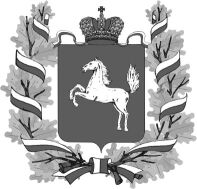 В соответствии с Федеральным законом от 27 декабря 2018 года № 498-ФЗ «Об ответственном обращении с животными и о внесении изменений в отдельные законодательные акты Российской Федерации», постановлением Правительства Российской Федерации от 10.09.2019 № 1180 «Об утверждении методических указаний по осуществлению деятельности по обращению с животными без владельцев»ПРИКАЗЫВАЮ:1. Утвердить прилагаемый Порядок осуществления деятельности по обращению с животными без владельцев на территории Томской области.2. Настоящий приказ вступает в силу 1 января 2020 года. 3. Контроль за исполнением настоящего приказа оставляю за собой.Начальник департамента	В.В.ТабакаевУТВЕРЖДЕНприказом Департаментаветеринарии Томской областиот _______________ № ______ПОРЯДОКосуществления деятельности по обращению с животными без владельцев на территории Томской области1. Настоящий Порядок осуществления деятельности по обращению с животными без владельцев на территории Томской области (далее – Порядок) регулирует проведение следующих мероприятий:  1) отлов животных без владельцев, в том числе их транспортировка и передача в приюты для животных; 2) возврат потерявшихся животных их владельцам;3) возврат содержащихся в приютах животных без владельцев на прежние места обитания.2. В качестве исполнителей мероприятий, предусмотренных пунктом 2 настоящего Порядка, привлекаются юридические лица и индивидуальные предприниматели (далее – подрядные организации) в соответствии с требованиями, предусмотренными законодательством Российской Федерации о контрактной системе в сфере закупок товаров, работ, услуг для обеспечения государственных и муниципальных нужд. Документация о закупках, размещаемая органами местного самоуправления при объявлении закупок, предметами которых являются отлов и содержание животных без владельцев, должна соответствовать Федеральному закону от 27 декабря 2018 года № 498-ФЗ «Об ответственном обращении с животными и о внесении изменений в отдельные законодательные акты Российской Федерации».3. При отлове животных без владельцев должны соблюдаться требования, установленные частями 2,3 статьи 18 Федерального закона от 27 декабря 2018 года № 498-ФЗ «Об ответственном обращении с животными и о внесении изменений в отдельные законодательные акты Российской Федерации».4. Физические лица и юридические лица сообщают о нахождении животных без владельцев, не имеющих неснимаемых и несмываемых меток, на территориях или объектах, находящихся в собственности или пользовании таких лиц, в органы местного самоуправления, наделенные отдельными государственными полномочиями Томской области по организации мероприятий при осуществлении деятельности по обращению с животными без владельца (далее – органы местного самоуправления), и обеспечивают доступ на указанные территории или объекты представителям подрядной организации.5. Обращения об отлове животных без владельцев регистрируются органом местного самоуправления в журнале учета заявок на отлов животных без владельцев, содержащем следующие сведения:порядковый номер регистрации обращения;дата обращения;информацию о количестве и месте нахождения животных без владельцев, подлежащих отлову;сведения о лице, подавшем обращение;сведения о лице, принявшем обращение.6. По каждому поступившему обращению подрядной организацией составляется заказ-наряд на отлов животных без владельцев по форме согласно приложению № 1 к настоящему Порядку.7. Отлов животных без владельцев осуществляется подрядной организацией в течение 72 (семидесяти двух) часов с момента поступления обращения о необходимости проведения отлова животных без владельцев.8. Отлов животных без владельцев проводится с применением механических фиксирующих средств (сетки, сачки, петли, ловушки), не травмирующих животных. В случаях, когда животных без владельцев невозможно отловить указанными методами, применяется метод временной иммобилизации (обездвиживание) посредством использования ветеринарных препаратов в соответствии с законодательством Российской Федерации.9. Отлов животных без владельцев должны осуществлять не менее двух человек. 10. Подрядные организации должны быть укомплектованы средствами для отлова, спецодеждой и обувью, другими средствами индивидуальной защиты.11. На всех отловленных животных без владельца подрядной организацией оформляется акт отлова по форме согласно приложению № 2 к настоящему порядку. 12. Все отловленные животные без владельцев подлежат транспортировке в приют для животных в день их отлова.13. Подрядные организации, осуществляющие отлов животных без владельцев, обязаны вести видеозапись процесса отлова животных без владельцев и бесплатно предоставлять по требованию уполномоченного органа копии этой видеозаписи.14. Животные без владельцев, погибшие при отлове, учитываются в акте отлова и транспортировки животных без владельцев и подлежат утилизации в порядке, установленном законодательством Российской Федерации в области ветеринарии. 15. Автотранспортное средство для транспортировки животных без владельцев должно быть:1) технически исправным;2) оснащено устройствами и приспособлениями, обеспечивающими безопасную транспортировку животных без владельцев в приют для животных;3) иметь отдельный, изолированный от кабины водителя закрытый отсек для транспортировки животных без владельца, оборудованный раздельными клетками (отсеками) для животных разного пола, размера, возраста, а также вентиляцией;4) укомплектовано набором ошейников, поводков, намордников (для их применения в случае необходимости);5) укомплектовано аптечкой для оказания экстренной помощи человеку, а также животным без владельцев с набором ветеринарных препаратов;6) иметь запас питьевой воды и корма для животных без владельцев;7) оснащено ясно читаемой надписью с полным наименованием и телефоном организации, оказывающей услугу по отлову животных без владельцев.16. Транспортное средство для транспортировки отловленных животных без владельцев должно обеспечивать безопасность и защиту животных от погодных условий.17. При погрузке, транспортировке и выгрузке животных без владельцев должны применяться устройства и приемы, исключающие возможность травмирования, увечья или гибели таких животных.18. Предельное количество перевозимых животных без владельцев должно определяться из расчета на одно животное:1) мелкая и средняя собака (до 20 кг) – не менее 0,6 кв.м пространства отсека транспортного средства, предназначенного для транспортировки животных;2) крупная собака (от 20 кг и выше) – не менее 1,2 кв.м пространства отсека транспортного средства, предназначенного для транспортировки животных;3) кошка – не менее 0,3 кв.м пространства отсека транспортного средства, предназначенного для транспортировки животных.19. Размер клетки (отсека) для размещения животных при их транспортировке должен обеспечивать возможность принятия животным естественного положения, в том числе возможность ложиться и вставать.20. Предельное время и расстояние транспортировки животных без владельцев от места отлова в приют для животных не должно превышать 12 часов (600 км). При транспортировке животных без владельцев должно быть обеспечено их поение каждые 3 часа, кормление каждые 6 часов.21. Не допускается одновременно транспортировка животных без владельцев разных видов в одном транспортном средстве.22. По окончании транспортировки животных без владельцев кузов транспортного средства, а также используемое оборудование и переносные клетки должны подвергаться очистке и дезинфекции.23. Содержание животных без владельцев в приюте для животных осуществляется с соблюдением требований, установленных статьей 16 Федерального закона от 27 декабря 2018 года № 498-ФЗ «Об ответственном обращении с животными и о внесении изменений в отдельные законодательные акты Российской Федерации». 24. Возврат не проявляющих немотивированной агрессивности животных без владельцев на прежние места обитания (вне границ территорий детских садов, школ, организаций здравоохранения) осуществляется после завершения в приюте для животных мероприятий по карантинированию, мечению, лечению (при необходимости), стерилизации и вакцинации против бешенства и иных заболеваний, опасных для человека и животных.25. К месту прежнего обитания транспортировка животных без владельцев осуществляется в соответствии с требованиями пунктов 18,19,20,21 настоящего Порядка.26. При возврате животных без владельцев на прежние места их обитания подрядные организации, осуществляющие возврат животных без владельцев, обязаны вести видеозапись процесса возврата животных без владельцев и бесплатно предоставлять по требованию уполномоченного органа копии этой видеозаписи. 27. Подрядные организации ведут учет количества животных без владельцев, отловленных и транспортированных в приюты для животных, животных
без владельцев, возвращенных на прежние места обитания путем оформления
заказ-нарядов на отлов животных без владельцев, акта отлова и транспортировки животных без владельцев в приют для животных, акта возврата животных без владельцев на прежние места обитания. 28. Подрядные организации обеспечивают хранение документов, указанных в пункте 27 настоящего Порядка, и видеозаписей процесса отлова животных без владельцев и возврата их на прежнее место обитания в течение двух лет со дня выбытия животного без владельца из приюта для животных.Приложение № 1к Порядку осуществления деятельности по обращению с животными без владельцев на территории Томской областиФормаЗаказ-наряд № _____на отлов животных без владельцев_____________________                                                            ____ ___________ 20__ г.Вид животного (собаки, кошки)_____________________________________Адрес места отлова _______________________________________________________Количество животных без владельцев, подлежащих отлову, _____________________На основании __________________________________________________________________________________________________________________________________.Руководитель подрядной организации________________________________(Должность)________________________________(Фамилия, имя, отчество (последнее – при наличии)___________________________________________Приложение № 2к Порядку осуществления деятельности по обращению с животными без владельцев на территории Томской областиФормаАкт № ____отлова и транспортировки животных без владельцев в приют для животных_____________                                                                        ___ ____________ 20__ г.На основании заказа-наряда на отлов животных без владельцев от ___ __________ 20__ г. № ____ произведен отлов животных без владельцев в количестве _____ голов, из них: кошки _______, собаки_______.Адрес места отлова ______________________________________________________.Номер видеозаписи отлова _______.Количество животных без владельцев, переданных в приют для животных,_______________________________________________________________.(количество животных, адрес и телефон приюта)Количество трупов животных, направленных на утилизацию (в случае наступления смерти животного без владельца во время отлова/транспортировки) ______________, место утилизации _________________________________________________________(наименование организации и телефон)Представитель подрядной организации________________________________(Должность)________________________________(Фамилия, имя, отчество (последнее – при наличии)________________________________Приложение № 3к Порядку осуществления деятельности по обращению с животными без владельцев на территории Томской областиФормаАкт № ____возврата животных без владельцев на прежние места обитания _____________                                                                            ___ ____________ 20__ г.Адрес места возврата _____________________________________________________.Вид животного (собаки, кошки)_____________________________________________.Количество животных без владельцев, подлежащих возврату, ___________________.Идентификационные номера, нанесенные на средства маркирования:____________.Номер видеозаписи возврата животных без владельцев __________.Представитель подрядной организации ________________________________(Должность)________________________________(Фамилия, имя, отчество (последнее – при наличии)_________________________________№Об утверждении Порядка осуществления деятельности по обращению с животными без владельцев на территории Томской областиОб утверждении Порядка осуществления деятельности по обращению с животными без владельцев на территории Томской областиОб утверждении Порядка осуществления деятельности по обращению с животными без владельцев на территории Томской областиОб утверждении Порядка осуществления деятельности по обращению с животными без владельцев на территории Томской областиОб утверждении Порядка осуществления деятельности по обращению с животными без владельцев на территории Томской области